Grafiskais pielikums Dzirnavu iela 5, Aknīste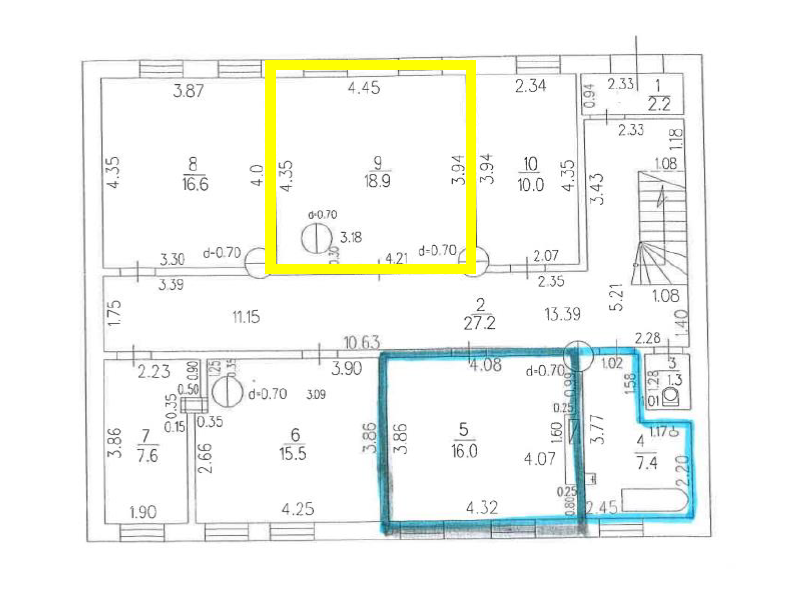 Sagatavoja  I. Erte